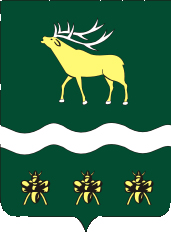 АДМИНИСТРАЦИЯЯКОВЛЕВСКОГО МУНИЦИПАЛЬНОГО РАЙОНА ПРИМОРСКОГО КРАЯ ПОСТАНОВЛЕНИЕ О внесении изменений в Положение о проведении ведомственного контроля за соблюдением трудового законодательства и иных нормативных правовых актов, содержащих нормы трудового права,в муниципальных учреждениях Яковлевского муниципального районаВ соответствии со ст. 353.1 Трудового кодекса Российской Федерации, законом Приморского края от 07.11.2014г. № 491-КЗ «О порядке и условиях осуществления ведомственного контроля за соблюдением трудового законодательства и иных нормативных правовых актов, содержащих нормы трудового права, на территории Приморского края», в целях обеспечения надлежащего осуществления ведомственного контроля за соблюдением трудового законодательства и иных нормативных правовых актов, содержащих нормы трудового права, в муниципальных учреждениях Яковлевского муниципального района, руководствуясь Уставом Яковлевского муниципального района, Администрация Яковлевского муниципального районаПОСТАНОВЛЯЕТ:Внести  в   Положение «О    проведении   ведомственного контроля за соблюдением трудового законодательства и иных нормативных правовых актов, содержащих нормы трудового права, в муниципальных учреждениях Яковлевского муниципального района», утвержденное постановлением Администрации Яковлевского муниципального района от 03.03.2015г. № 102-НПА «Об утверждении положения «О проведении ведомственного контроля за соблюдением трудового законодательства и иных нормативных правовых актов, содержащих нормы трудового права, в муниципальных учреждениях Яковлевского муниципального района» (далее  – Положение)  следующие изменения:Пункт 2 раздела 1 Положения изложить в следующей редакции:«2.        В    целях   реализации    полномочий     по     осуществлению ведомственного контроля за соблюдением трудового законодательства и иных нормативных правовых актов, содержащих нормы трудового права, в подведомственных муниципальных учреждениях,  распоряжением Администрации Яковлевского муниципального района создается Комиссия по осуществлению ведомственного контроля за соблюдением трудового законодательства и иных нормативных правовых актов, содержащих нормы трудового права, в подведомственных муниципальных учреждениях и предприятиях Яковлевского муниципального района (далее – уполномоченный орган).»1.2.	Пункт 3 раздела 1 Положения изложить в следующей редакции:«3.  При проведении проверок должностные лица Администрации Яковлевского муниципального района, входящие в состав Комиссии (далее – должностные лица), руководствуются Конституцией Российской Федерации, Трудовым кодексом Российской Федерации, федеральными законами и законами Приморского края, нормативными правовыми актами, содержащими нормы трудового права, настоящим Положением, локальными нормативно-правовыми актами.»В подпункте 1 пункта 3 раздела III Положения слово «приказа» Заменить словом «Распоряжения».Утвердить   Перечень  правовых и  локальных нормативных актов,документов, запрашиваемых при проведении мероприятий по ведомственному контролю за соблюдением трудового законодательства и иных нормативных правовых актов, содержащих нормы трудового права, в муниципальных учреждениях Яковлевского муниципального района.Руководителю    аппарата    обеспечить   публикацию   настоящего постановления в газете «Сельский труженик» и на официальном сайте Администрации Яковлевского муниципального района.Настоящее постановление вступает в силу с момента официального опубликования.Контроль за исполнением настоящего постановления оставляю за собой.И.о. главы АдминистрацииЯковлевского муниципального района				А.Л. ГорбуновУтвержденопостановлением Администрации      Яковлевского муниципального района                                                                                                      от   05.12.2016 № 425-НПАПЕРЕЧЕНЬправовых и локальных нормативных актов, документов, запрашиваемых при проведении мероприятий по ведомственному контролю за соблюдением трудового законодательства и иных нормативных правовых актов, содержащих нормы трудового права, в муниципальных учреждениях Яковлевского муниципального районаКоллективный договор; правила внутреннего трудового распорядка; нормативно-правовые документы по охране труда в организации, локальные нормативные акты организации, содержащие нормы трудового права, устанавливающие обязательные требования, касающиеся трудовой функции работников, в том числе положения об оплате труда, премировании, компенсационных и стимулирующих выплатах;штатное расписание;график отпусков;трудовые договоры, журнал регистрации трудовых договоров и изменений к ним;договоры о материальной ответственности;трудовые книжки, Книга учета движения трудовых книжек и вкладышей в них, Приходно-расходная книга по учету бланков трудовой книжки и вкладыша в нее;личные дела руководителей и специалистов, личные карточки работников (формы Т-2), документы, определяющие трудовые обязанности работников;приказы по личному составу (о приеме, увольнении, переводе и т.д.);приказы об отпусках, командировках;журналы регистрации приказов;табель учета рабочего времени;ведомости на выдачу заработной платы;расчетные листки;список несовершеннолетних работников, работников-инвалидов, беременных женщин и женщин, имеющих детей в возрасте до трех лет; план мероприятий по охране труда;документы, подтверждающие проведение инструктажа работников по охране труда (вводный, первичный, целевой, повторный);обеспечение работников средствами индивидуальной и коллективной защиты;проведение аттестации работников на соответствие квалификационным требованиям по занимаемой должности.от05.12.2016с. Яковлевка№425-НПА